New position of principal researcher in the field of dream and nightmare neuroscience at the CIUSSS du Nord-de-l'Île-de-Montréal Research Center and the Department of Psychiatry and Addictology of the University of Montreal Faculty of MedicineThe CIUSSS du Nord-de-l'Île-de-Montréal (CIUSSS NIM) Research Center, in partnership with the Department of Psychiatry and Addictology of the Faculty of Medicine of the University of Montreal, is seeking candidates to fill a position of Research-Professor in the neuroscience of dreams and nightmares. The candidate will develop and pursue an original, independent and competitive research program dealing with the characteristics, mechanisms and cognitive, emotional and social functions of normal and abnormal dreams. The candidate will also demonstrate an interest in the correlates, assessment and treatment of nightmares and other sleep disorders related to dreams.This recruitment is in line with the strategic priorities of the CIUSSS NIM Research Center and its partners, which aim to increase the already existing critical mass of researchers, clinicians and experts in the field of sleep and dreams and to develop an exceptional network in this field. The candidate will demonstrate leadership by collaborating with national and international colleagues in the field of dream science and by helping to bolster the leading role of the Center for Advanced Research in Sleep Medicine/Centre d’Études Avancées en Médecine du Sommeil (CARSM/CÉAMS) in this area of ​​research.As a Research-Professor, the candidate will contribute to the promotion of excellence at the CIUSSS NIM Research Center and at the Faculty of Medicine through student teaching and research activities. The candidate will also ensure the scientific and popular influence of his/her discipline in addition to actively participating in the functioning of a renowned institution. As such, the candidate will: Establish and maintain an active and highly competitive research program;Obtain independent funding for this research program;Teach post-secondary and post-doctoral university students and supervise research projects;Contribute to the academic life of the CIUSSS-NIM Research Center and the Department of Psychiatry and Addictology at the University of Montreal;Maintain reputation and influence at national and international levels.Requirements:Hold a doctorate in biomedical sciences, psychology, neurosciences or a related discipline;Have completed postdoctoral training related to the area of ​​interest;Have demonstrated achievements in the area(s) of interest;Have demonstrated a contribution to knowledge transfer through an excellent record of scholarly publications, presentations and collaborations with traditional and social media;Be eligible for a salary grant from the Fonds de recherche du Québec - Santé (Junior 1 or Junior 2 Research Scholar competition)Have an adequate working knowledge of the French language or be determined to learn it.Applications should be submitted electronically to Mr. Daniel Sinnett (daniel.sinnett@umontreal.ca), director of the CIUSSS NIM Research Center, with a copy to Ms. Nadia Gosselin (nadia.gosselin@umontreal.ca), scientific director of the CARSM/CÉAMS (deadline December 30, 2021). You are invited to send a letter describing your interests, your research program and your career goals; your curriculum vitae; a copy of your diplomas; three letters of recommendation from colleagues or supervisors; and 3 scholarly publications reflecting your discoveries or theoretical contributions in the field of research on dreams/nightmares.About the CIUSSS NIM Research Center CARSM/CÉAMSThe CIUSSS-NIM Research Center is a major health research center affiliated with the University of Montreal in addition to being recognized and funded by the Quebec Health Research Fund. The CIUSSS NIM Research Center CARSM/CÉAMS is a group of 17 researchers and more than 50 graduate students grouped into 5 laboratories and 6 Research Chairs around the themes of mental health and sleep disorders. CARSM/CÉAMS teams contribute to a world in which mental health disorders are accepted and treated in the same way as physical health disorders. The CARSM/CÉAMS also includes a sleep disorders clinic. The CARSM/CÉAMS works in collaboration with decision-makers and the general population to improve the promotion of healthy sleep habits and the prevention, detection, treatment and recovery of sleep disorders. To learn more, visit: http://ceams-carsm.ca and https://rechercheciusssnim.ca.About the University of MontrealThe University of Montreal is one of the most important research universities in Canada. With its two affiliated schools, the HEC Montreal and Polytechnique Montreal, the University of Montreal is one of the largest centers of higher education in North America. For more information, visit us at www.umontreal.ca.About the Faculty of MedicineAn internationally renowned institution, the Faculty of Medicine of the University of Montreal fulfills a triple mission of teaching, research and improving health in the fields of clinical sciences, basic sciences and health sciences. The Faculty of Medicine comprises 16 departments, two schools and more than 700 professors (excluding clinical professors), and serves more than 6,000 students. A third of the physicians in Quebec and a large number of health professionals in the province were trained at the Faculty of Medicine of the University of Montreal.PoliciesThe University of Montreal is a Quebec university of international reputation. French is the language of instruction. To renew its faculty, the University of Montreal seeks to recruit the best specialists from around the world. In accordance with its institutional linguistic policy, the University of Montreal provides support to its new professors so that they acquire mastery of the French language.ConfidentialityAccording to the appointment procedures in force at the University of Montreal, members of the Assembly of Professors can consult all application files. If you wish your application to remain confidential until the establishment of the recruitment shortlist, please mention this.Access to equality in employmentThrough its equal access to employment program, the University of Montreal invites women, First Nations persons, visible minorities, ethnic minorities and people with disabilities to apply. When recruiting, our selection tools can be adapted according to the needs of people living with limitations and who request them. Be assured of the confidentiality of this information. The University adopts a broad and inclusive definition of diversity that goes beyond applicable laws. It thus encourages all people, regardless of their characteristics, to apply.Immigration requirementsIn accordance with Canadian immigration requirements, note that priority will be given to Canadian citizens and permanent residents.More information about the position: 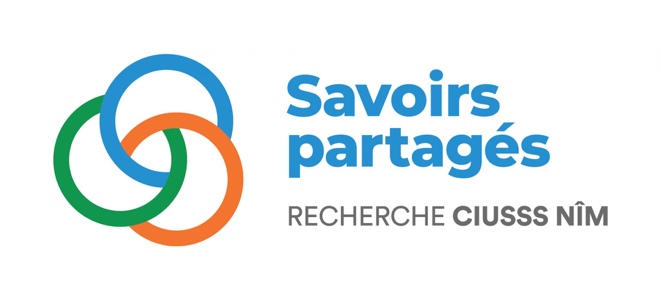 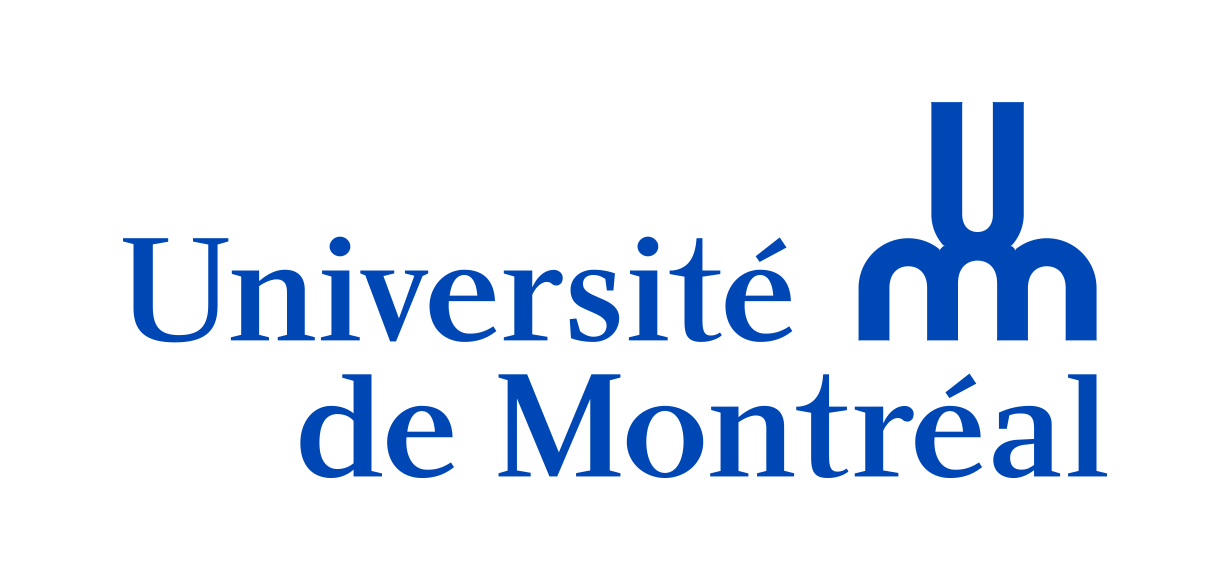 Posting number CIUSSS-NIM 2021-01Posting periodNovember 15, 2021 to December 30, 2021 inclusivelySalaryThe research department offers a competitive salary that follows the salary scales of the University of MontrealStarting date From June 1, 2022